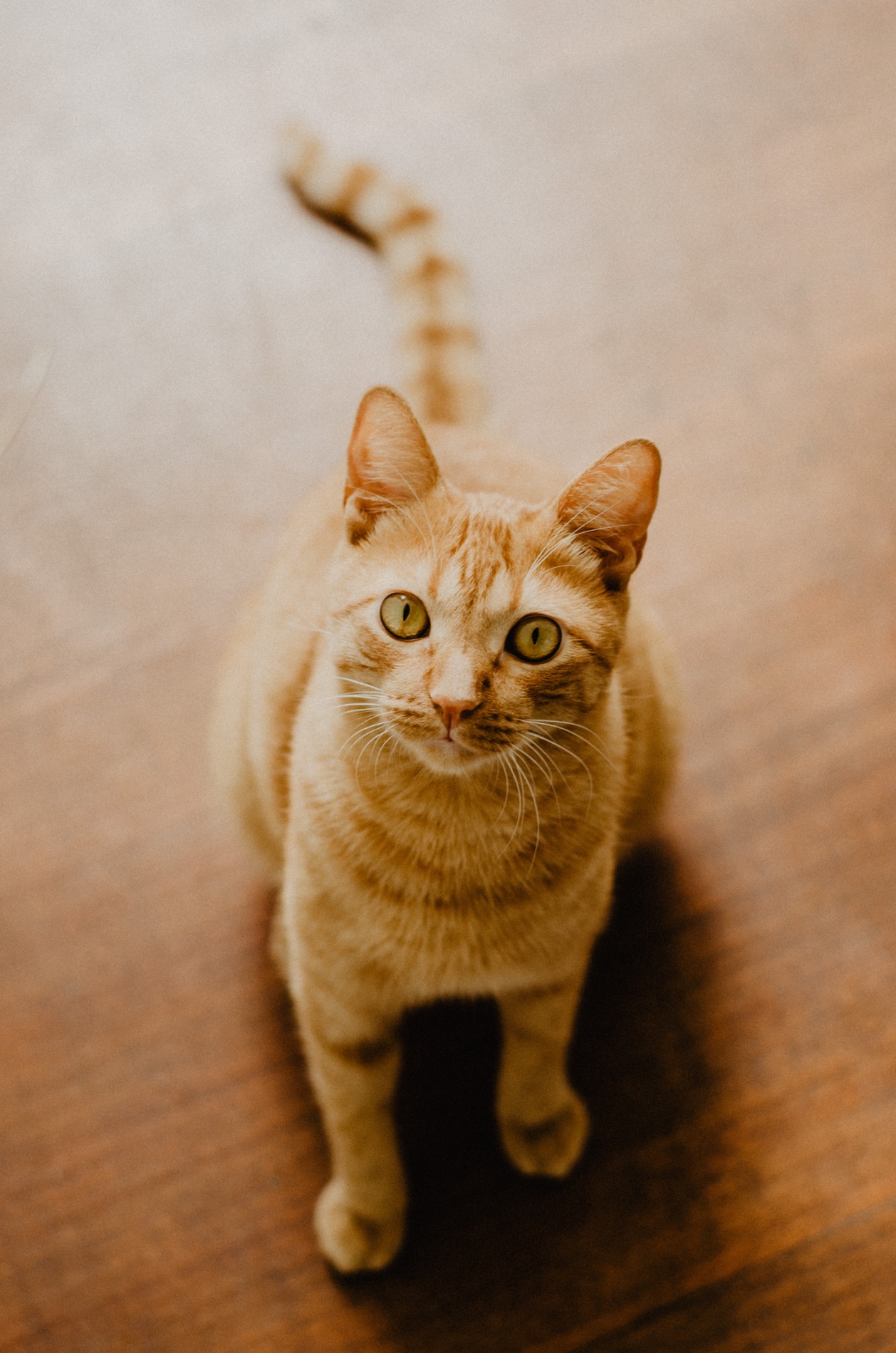 Description: Friendly neutered male. Orange tabby with stripes. Red collar with gold bell. Approximately 5 years old. Missing since: Month XX, 20XX.
Last seen near 1234 Main Street, Colorado Springs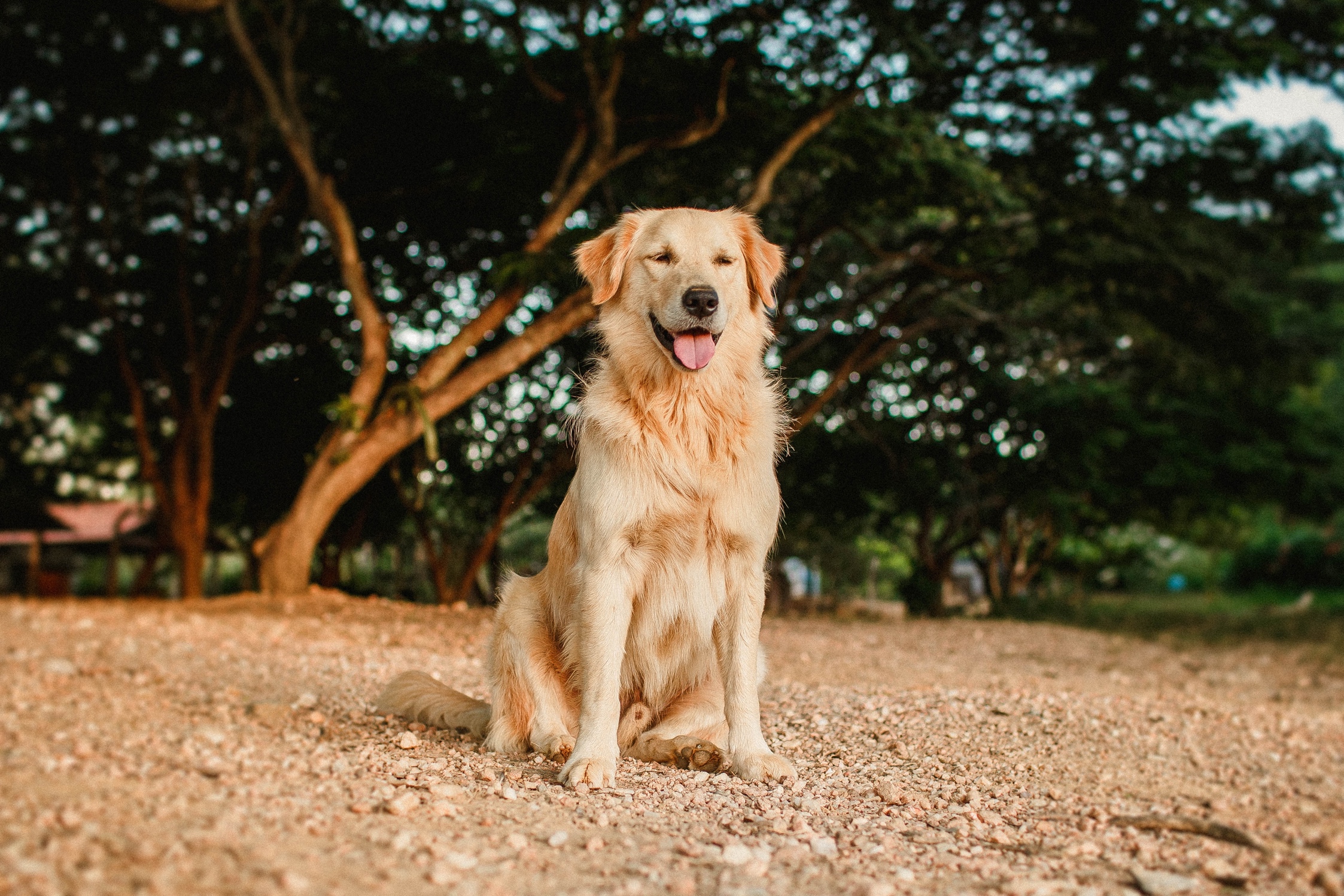 Description: Friendly female golden retriever. 3 years old. Pink collar. Missing since: Month XX, 20XX.
Last seen near 1234 Main Street, Colorado Springs